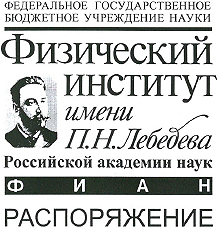 Дата	№Москва